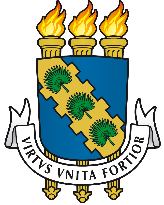 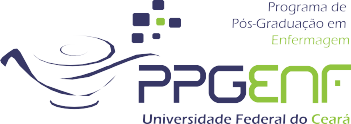 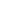 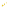 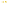 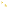 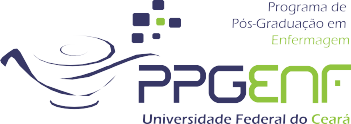 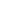 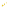 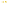 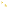 ANEXO IAluno:Orientador:FORMULÁRIO DE CADASTRO DE PESQUISADORES BRASILEIROS (para Banca)Anexar cópia de Diploma de DoutoradoFortaleza,	_____  de ______________ de_____Nome Instituição de EnsinoCPFE-mailNome da mãeData de nascimentoRaça Amarela (  )  Branca(  )  Indígena(  )  Parda(  )  Preta(  )Escola de conclusão do ensino médioAno de conclusão do ensino médioTipo de escola (  ) Pública      (  ) PrivadaEstado:Município: